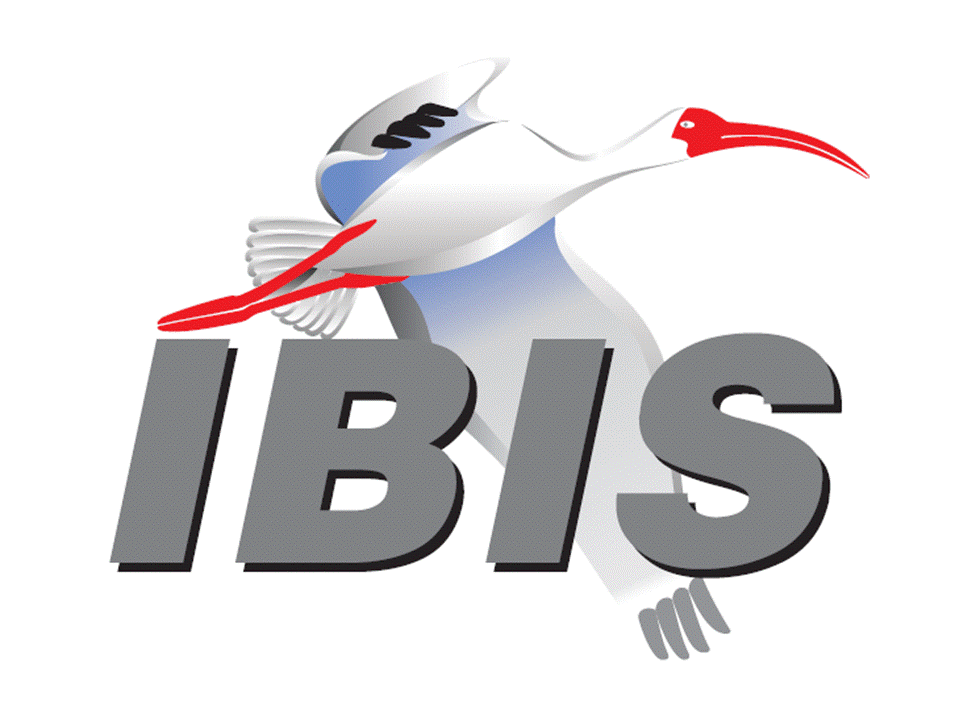 IBIS Open Forum MinutesMeeting Date: February 17, 2017Meeting Location: TeleconferenceVOTING MEMBERS AND 2017 PARTICIPANTSANSYS				Curtis Clark*, Toru WatanabeApplied Simulation Technology	(Fred Balistreri) Broadcom				Bob MillerCadence Design Systems		Brad Brim*, Sivaram Chillarige, Debabrata Das					  Ambrish VarmaCisco Systems			(Bidyut Sen)CST					Stefan Paret, Matthias TroescherEricsson				Zilwan MahmodGLOBALFOUNDRIES		Steve Parker*Huawei Technologies			(Jinjun Li)IBM	Luis Armenta*, Adge Hawes*, Greg EdlundInfineon Technologies AG 		(Christian Sporrer)Intel Corporation	Michael Mirmak, Hsinho Wu*, Eddie Frie  Signorini Gianni, Barry GrquinovicIO Methodology			Lance Wang*Keysight Technologies	Radek Biernacki*, Pegah Alavi, Fangyi Rao  Stephen Slater, Jian YangMaxim Integrated			Joe Engert, Don Greer, Yan Liang, Hock SeowMentor Graphics			Arpad Muranyi*, Nitin Bhagwath, Praveen Anmula  Fadi Deek, Raj Raghuram, Dmitry Smirnov  Bruce YuanMicron Technology			Randy Wolff, Justin Butterfield*Qualcomm				Tim Michalka, Kevin RoselleRaytheon				Joseph AdaySignal Integrity Software		Mike LaBonte*, Walter Katz*, Todd WesterhoffSynopsys				Kevin Li, Ted Mido, John Ellis, Scott WedgeTeraspeed Labs			Bob Ross*Xilinx					(Raymond Anderson)ZTE Corporation			(Shunlin Zhu)Zuken					Ralf BrueningOTHER PARTICIPANTS IN 2017Accton					Raul LozanoASUS					Nick Huang, Bin-chyi TsengeASIC					David BanasExtreme Networks			Bob HallerIndependent				Dian YangJohn Baprawski, Inc.			John BaprawskiKEI Systems				Shinichi MaedaLattice Semiconductor		Maryam Shahbazi, Dinh TranSAE International			(Logen Johnson)Signal Metrics				Ron OlisarSPISim				Wei-hsing HuangToshiba				Yasuki TorigoshiIn the list above, attendees at the meeting are indicated by *.  Principal members or other active members who have not attended are in parentheses. Participants who no longer are in the organization are in square brackets.UPCOMING MEETINGSThe bridge numbers for future IBIS teleconferences are as follows:Date				Meeting Number		Meeting PasswordMarch 10, 2017		624 999 876			IBISfriday11For teleconference dial-in information, use the password at the following website: 	http://tinyurl.com/zeulerrAll teleconference meetings are 8:00 a.m. to 9:55 a.m. US Pacific Time.  Meeting agendas are typically distributed seven days before each Open Forum.  Minutes are typically distributed within seven days of the corresponding meeting.NOTE: "AR" = Action Required.-------------------------------------------------------------------------------------------------------------------------------INTRODUCTIONS AND MEETING QUORUMMike LaBonte declared that a quorum was reached and the meeting could begin.  Justin Butterfield took minutes in the absence of Randy Wolff.CALL FOR PATENTSMike LaBonte called for declaration of any patents or pending patents related to the IBIS 3.2, IBIS 4.2, IBIS 5.1, IBIS 6.1, Touchstone 2.0, IBIS-ISS 1.0 or ICM 1.1 specifications.  No patents were declared.REVIEW OF MINUTES AND ARSMike LaBonte called for comments on the minutes of the January 27, 2017 IBIS Open Forum teleconference.  Bob Ross moved to approve the minutes.  Curtis Clark seconded the motion. There were no objections.  Mike LaBonte called for comments on the minutes of the February 3, 2017 DesignCon IBIS Summit.  Bob Ross moved to approve the minutes.  Walter Katz seconded the motion.  There were no objections.ANNOUNCEMENTS, CALL FOR ADDITIONAL AGENDA ITEMSMike LaBonte noted that BIRD186.1 has been updated.Mike stated that BIRD189 should be added to the agenda.MEMBERSHIP STATUS AND TREASURER'S REPORTBob Ross reported that we have 25 members.  New members include Applied Simulation Technology, Qualcomm and Raytheon.  This brings the quorum for IBIS Open Forum meetings to 7 member companies.  Our account is at $4,129 for 2017.  Actual cash flow of $2,379 has been collected in 2017.  Bob reported there is a possible new member and a parser purchase is in the works.  In addition, we are waiting on some of the sponsorship money from the DesignCon IBIS Summit to come in.	WEBSITE ADMINISTRATIONMike LaBonte reported that the home page no longer advertises the DesignCon Summit as the next upcoming event.  The SPI Summit now shows as the next event.  The full agendas for IBIS Summits are posted with links to the presentations.  Mike reported that some of the webpages show 2016 for the copyright date.  Mike took an AR to change these pages to display copyright 2017.  Bob Ross noted that Raytheon needs to be added to the list of member companies.  Mike took an AR to ask permission to use Raytheon’s logo and add them to the members list.MAILING LIST ADMINISTRATIONCurtis Clark reported we had a net increase of two users to the mailing list.LIBRARY UPDATENo update.INTERNATIONAL/EXTERNAL ACTIVITIES- ConferencesEDI-CON will be held in Boston on September 11-13, 2017. Mike LaBonte reported the IBIS Board has discussed having a Summit at this event, and it is under consideration. Microwave Journal is very interested in having an IBIS Summit held at this event.  A half-day summit is a possibility, although nothing has been decided definitively.  Bob Ross pointed out that this would be a good option for an East Coast IBIS event.  Mike requested to let him know who might be able to attend.- Press UpdateNone.- Related standardsIEEE DASC at DVCon 2017No update.SUMMIT PLANNING AND STATUS- DesignCon 2017 IBIS Summit reviewThe DesignCon IBIS Summit was held in Santa Clara, California on Friday, February 3, 2017.  About 58 people representing 29 organizations attended.  Cadence Design Systems, CST, Keysight Technologies, Mentor Graphics and Synopsys were sponsors.  - SPI 2017 IBIS Summit The European IBIS Summit at SPI will be held on Wednesday afternoon, May 10, 2017.  Bob Ross noted that the Summit is approved and planning is in progress.  The first announcement will go out in early March.  Mike LaBonte pointed out that we need someone to run the meeting.  Bob Ross noted that Zuken could run the meeting in lieu of an IBIS officer.Sponsorship opportunities for all upcoming IBIS summits are available, with sponsors receiving free mentions in the minutes, agenda, and other announcements.  Contact the IBIS Board for further details.QUALITY TASK GROUPMike LaBonte reported that the group is meeting on Tuesdays at 8:00 a.m. PT.  The group’s discussion focuses on achieving quality through the best IBISCHK code.The IBISCHK6 user guide work in progress can be reviewed at:http://www.ibis.org/ibischk6/ibischk_6.1.3_UserGuide_wip1.pdfThe Quality Task Group checklist and other documentation can be found at:http://www.ibis.org/quality_wip/ADVANCED TECHNOLOGY MODELING TASK GROUPArpad Muranyi reported that the group is meeting regularly on Tuesdays at 12:00 p.m. PT.  The group recently discussed the redriver BIRD, BIRD158, and single ended applications for AMI such as DDR5.Task group material can be found at:http://www.ibis.org/macromodel_wip/INTERCONNECT TASK GROUPMike LaBonte reported that the group is meeting on Wednesdays at 8:00 a.m. PT.  The group is currently working on BIRD189.1, and has discussed suspending future meetings.Task group material can be found at:http://www.ibis.org/interconnect_wip/EDITORIAL TASK GROUPMike LaBonte reported that the group remains suspended.  Meetings will resume once a new IBIS specification draft of IBIS 6.2 is ready to review.  Once resumed, meetings will take place at 8:00am PT on Fridays that the IBIS Open Forum does not meet.Task group material can be found at:http://www.ibis.org/editorial_wip/NEW ADMINISTRATIVE ISSUES- Second revision of IBIS Policies and ProceduresMike LaBonte reported that the latest revision of the IBIS Policies and Procedures document was submitted to SAE for legal review.  Mike has received no word on this from SAE.The document can be found at:	http://www.ibis.org/policies/BIRD186.1: FILE NAMING RULESMike LaBonte noted that Bob Ross was added as an author.  Bob introduced a few changes that are detailed at the bottom of page 9 of the BIRD.  Up to IBIS version 6.1 all files must reside in the same directory; however, this BIRD relaxes this requirement, and thus reverses all these statements.  Another change was to cleanup places where extensions should not include the “dot”.  The .ims file type from BIRD189 is added anticipating its approval.  Mike asked about a possible dependency between BIRD189.1 and BIRD186.1, and if they would need to be approved at the same time or one before the other.  Bob thought there is no dependency, only an editorial issue that can be resolved later on.  Bob noted an exclusion that the slash “/” cannot be used in the file extension.  Bob stated that the intent of this BIRD is to clean up the IBIS specification to allow for the directory structure.Walter Katz moved to schedule a vote on BIRD186.1 for the next IBIS Open Forum meeting.  Bob commented that he would like to wait until the following meeting to schedule a vote, in order to give people more time to review the BIRD.  Walter withdrew the motion.BIRD147.6: BACK-CHANNEL SUPPORTBob Ross stated that a paragraph under BCI_Training was deleted.  Mike LaBonte noted that this was discussed at the last Open Forum meeting and is now reflected in the BIRD.  Bob thought that we could bring this BIRD up for a vote at the next meeting.Walter Katz moved to schedule a vote on BIRD147.6 at the next IBIS Open Forum meeting.  Bob Ross seconded the motion.  There were no objections.BIRD187.2: FORMAT AND USAGE OUT CLARIFICATIONSRadek Biernacki asked about the Increment Format section and the term “swept” that is used here but not elsewhere.  He also asked about the term “integer values” in the Increment Format section, and he requested that this text be reviewed.  Bob Ross asked if the existing IBIS Specification has this problem.  Radek replied that this is not an issue in the current version of IBIS.  Mike LaBonte suggested to delay holding a vote until this technical issue is resolved in the ATM Task Group.BIRD188.1: EXPANDED RX NOISE SUPPORT FOR AMIRadek Biernacki moved to vote on approval of BIRD188.1.  Bob Ross seconded the motion.  There were no objections.The roll call vote tally was:ANSYS – yesBroadcom – yesCadence Design Systems – yesGLOBALFOUNDRIES – yesIBM – yesIntel Corporation – yesIO Methodology – yesKeysight Technologies – yesMentor Graphics – yesMicron Technology – yesSignal Integrity Software – yesTeraspeed Labs - yesThe roll call vote concluded with a vote tally of Yes – 12, No – 0, Abstain – 0. The motionpassed and the BIRD was accepted.BIRD158.3: AMI TOUCHSTONE ANALOG BUFFER MODELSWalter Katz noted that the last revision was done by Radek Biernacki.  Bob Ross thought that we were waiting on possible changes before scheduling a vote.  Walter suggested for the ATM Task Group to make a recommendation on how to proceed and to defer the issue until the next IBIS Open Forum meeting.BIRD189: INTERCONNECT MODELING USING IBIS-ISS AND TOUCHSTONEMike LaBonte stated that there are some changes in progress to the BIRD.  Walter Katz noted that there are some errata, and we are waiting for improved graphics before issuing a BIRD189.1.  Walter commented that IC vendors are currently creating broadband interconnect models, and he called on IC vendors to wrap existing models in the proposed syntax and provide feedback.BIRD125.1: MAKE IBIS-ISS AVAILABLE FOR IBIS PACKAGE MODELINGDiscussion was tabled.BIRD145.3: CASCADING IBIS I/O BUFFERS WITH [EXTERNAL CIRCUIT]S USING THE [MODEL CALL] KEYWORDDiscussion was tabled.BIRD161.1: SUPPORTING INCOMPLETE AND BUFFER-ONLY [COMPONENT] DESCRIPTIONSDiscussion was tabled.BIRD163: INSTANTIATING AND CONNECTING [EXTERNAL CIRCUIT] PACKAGE MODELS WITH [CIRCUIT CALL]Discussion was tabled.BIRD164: ALLOWING PACKAGE MODELS TO BE DEFINED IN [EXTERNAL CIRCUIT]Discussion was tabled.BIRD165: PARAMETER PASSING IMPROVEMENTS FOR [EXTERNAL CIRCUIT]SDiscussion was tabled.BIRD166: RESOLVING PROBLEMS WITH REDRIVER INIT FLOWDiscussion was tabled.BIRD181.1: I-V TABLE CLARIFICATIONSDiscussion was tabled.IBISCHK6 PARSER AND BUG STATUS Bob Ross reported that there is no update on the parser.  There are four bug reports that are approved.  He expects three more bug reports to be issued.  Right now he would like to process these existing bugs before issuing a possible 6.1.4 version.  Radek Biernacki asked for a rough time frame for a parser update.  Bob replied that if we only consider the bugs currently approved, we would be roughly two months out.  Mike LaBonte noted that the last parser version was released in January and the Quality committee would like to give more time for people to use the latest version.  Mike commented that there is work ongoing to improving some of messages issued by the parser based on the user guide.  Bob added that one of the improvements is for the parser to state thresholds when they have been exceeded in various checks.NEW TECHNICAL ISSUESWalter Katz asked about the plan for IBIS 6.2.  He noted several changes have been made to clarify the meaning of “ground” in the IBIS specification.  Some work remains to change the graphics replacing the earth ground symbol with the reference node symbol.  He would like to see an IBIS 6.2 which incorporates these BIRDs and changes.  We do not necessarily need to approve it, and we can use this as a starting point for IBIS 7.0.Bob Ross noted that we have several options.  The first is to approve an IBIS 6.2, then an IBIS 7.0.  The second option is to go straight to IBIS 7.0.  The third option is to create an unofficial IBIS 6.2 then an official IBIS 7.0.   Bob recommended that we not create an unofficial IBIS 6.2, as our processes were not designed for creating an unofficial document.  We have never done an unofficial version in the past, and it would create confusion. Walter agreed and thought the parser changes would be minor for IBIS 6.2.  Bob thought we should approve IBIS 6.2 then go to IBIS 7.0.  Bob thought we can start on IBIS 6.2 as soon as the BIRDs have been approved.  Bob noted that big changes such as BIRD189 and BIRD147.6 should go to IBIS 7.0.  Mike LaBonte noted that there are some changes that do not have BIRDs such as some figure changes.Bob suggested completing the process of deciding which BIRDs to include in IBIS 6.2, and we need to approve those BIRDs before starting the editorial process.  Mike showed a possible schedule for IBIS 6.2 and IBIS 7.0 from his Chair's Status Report given at the DesignCon Summit meeting.  He also showed a list of possible BIRDs for IBIS 6.2 and IBIS 7.0.Mike took an AR to discuss with Michael Mirmak what unwritten changes need to go into IBIS 6.2 and how to proceed with reconvening the Editorial Committee.Walter suggested to reconvene the Editorial Committee to come up with the best process to proceed.NEXT MEETINGThe next IBIS Open Forum teleconference meeting will be held March 10, 2017.  A vote on BIRD147.6 is scheduled.  The following IBIS Open Forum teleconference meeting will tentatively be held March 31, 2017.  Bob Ross moved to adjourn. Radek Biernacki seconded. The meeting adjourned.========================================================================NOTESIBIS CHAIR: Mike LaBontemlabonte@sisoft.com	IBIS-AMI Modeling Specialist, Signal Integrity Software	6 Clock Tower Place, Suite 250	Maynard, MA 01754VICE CHAIR: Lance Wang (978) 633-3388lwang@iometh.comPresident/CEO, IO Methodology, Inc.PO Box 2099Acton, MA  01720SECRETARY: Randy Wolff (208) 363-1764rrwolff@micron.comPrincipal Engineer, Silicon SI Group Lead, Micron Technology, Inc.8000 S. Federal WayP.O. Box 6, Mail Stop: 01-711Boise, ID  83707-0006TREASURER: Bob Ross (503) 246-8048bob@teraspeedlabs.comEngineer, Teraspeed Labs10238 SW Lancaster RoadPortland, OR 97219LIBRARIAN: Anders Ekholm (46) 10 714 27 58, Fax: (46) 8 757 23 40ibis-librarian@ibis.orgDigital Modules Design, PDU Base Stations, Ericsson ABBU NetworkFärögatan 6164 80 Stockholm, SwedenWEBMASTER: Mike LaBontemlabonte@sisoft.com	IBIS-AMI Modeling Specialist, Signal Integrity Software	6 Clock Tower Place, Suite 250	Maynard, MA 01754POSTMASTER: Curtis Clarkcurtis.clark@ansys.com	ANSYS, Inc.	150 Baker Ave Ext	Concord, MA 01742This meeting was conducted in accordance with ANSI guidance.All inquiries may be sent to info@ibis.org.  Examples of inquiries are:To obtain general information about IBIS.To ask specific questions for individual response.To subscribe to the official ibis@freelists.org and/or ibis-users@freelists.org email lists (formerly ibis@eda.org and ibis-users@eda.org).To subscribe to one of the task group email lists: ibis-macro@freelists.org, ibis-interconn@freelists.org, or ibis-quality@freelists.org.To inquire about joining the IBIS Open Forum as a voting Member.To purchase a license for the IBIS parser source code.To report bugs or request enhancements to the free software tools: ibischk6, tschk2, icmchk1, s2ibis, s2ibis2 and s2iplt.The BUG Report Form for ibischk resides along with reported BUGs at:http://www.ibis.org/bugs/ibischk/ 
http://www.ibis.org/ bugs/ibischk/bugform.txtThe BUG Report Form for tschk2 resides along with reported BUGs at:http://www.ibis.org/bugs/tschk/ 
http://www.ibis.org/bugs/tschk/bugform.txtThe BUG Report Form for icmchk resides along with reported BUGs at:http://www.ibis.org/bugs/icmchk/ 
http://www.ibis.org/bugs/icmchk/icm_bugform.txtTo report s2ibis, s2ibis2 and s2iplt bugs, use the Bug Report Forms which reside at:http://www.ibis.org/bugs/s2ibis/bugs2i.txt 
http://www.ibis.org/bugs/s2ibis2/bugs2i2.txt 
http://www.ibis.org/bugs/s2iplt/bugsplt.txtInformation on IBIS technical contents, IBIS participants and actual IBIS models are available on the IBIS Home page:http://www.ibis.org/Check the IBIS file directory on ibis.org for more information on previous discussions and results:http://www.ibis.org/directory.htmlOther trademarks, brands and names are the property of their respective owners.SAE STANDARDS BALLOT VOTING STATUSCriteria for SAE member in good standing:Must attend two consecutive meetings to establish voting membershipMembership dues currentMust not miss two consecutive meetingsInterest categories associated with SAE standards ballot voting are: Users - members that utilize electronic equipment to provide services to an end user. Producers - members that supply electronic equipment. General Interest - members are neither producers nor users. This category includes, but is not limited to, government, regulatory agencies (state and federal), researchers, other organizations and associations, and/or consumers.OrganizationInterest CategoryStandards Ballot Voting StatusJanuary 6, 2017January 27, 2017February 3, 2017February 17, 2017ANSYSUserActiveXXXXApplied Simulation TechnologyUserInactive----Broadcom Ltd.ProducerInactiveXX--Cadence Design SystemsUserActiveXXXXCisco SystemsUserInactive----CSTUserInactive--X-EricssonProducerInactive--X-GLOBALFOUNDRIESProducerActiveX-XXHuawei TechnologiesProducerInactive----IBMProducerActiveXXXXInfineon Technologies AGProducerInactive----Intel Corp.ProducerActiveXXXXIO MethodologyUserActiveXXXXKeysight TechnologiesUserActiveXXXXMaxim IntegratedProducerInactive--X-Mentor GraphicsUserActiveXXXXMicron TechnologyProducerActiveXXXXQualcommProducerInactive--X-RaytheonUserInactive--X-Signal Integrity Software UserActiveXXXXSynopsysUserActiveXXX-Teraspeed LabsGeneral InterestActiveXXXXXilinxProducerInactive----ZTEUserInactive----ZukenUserInactive--X-